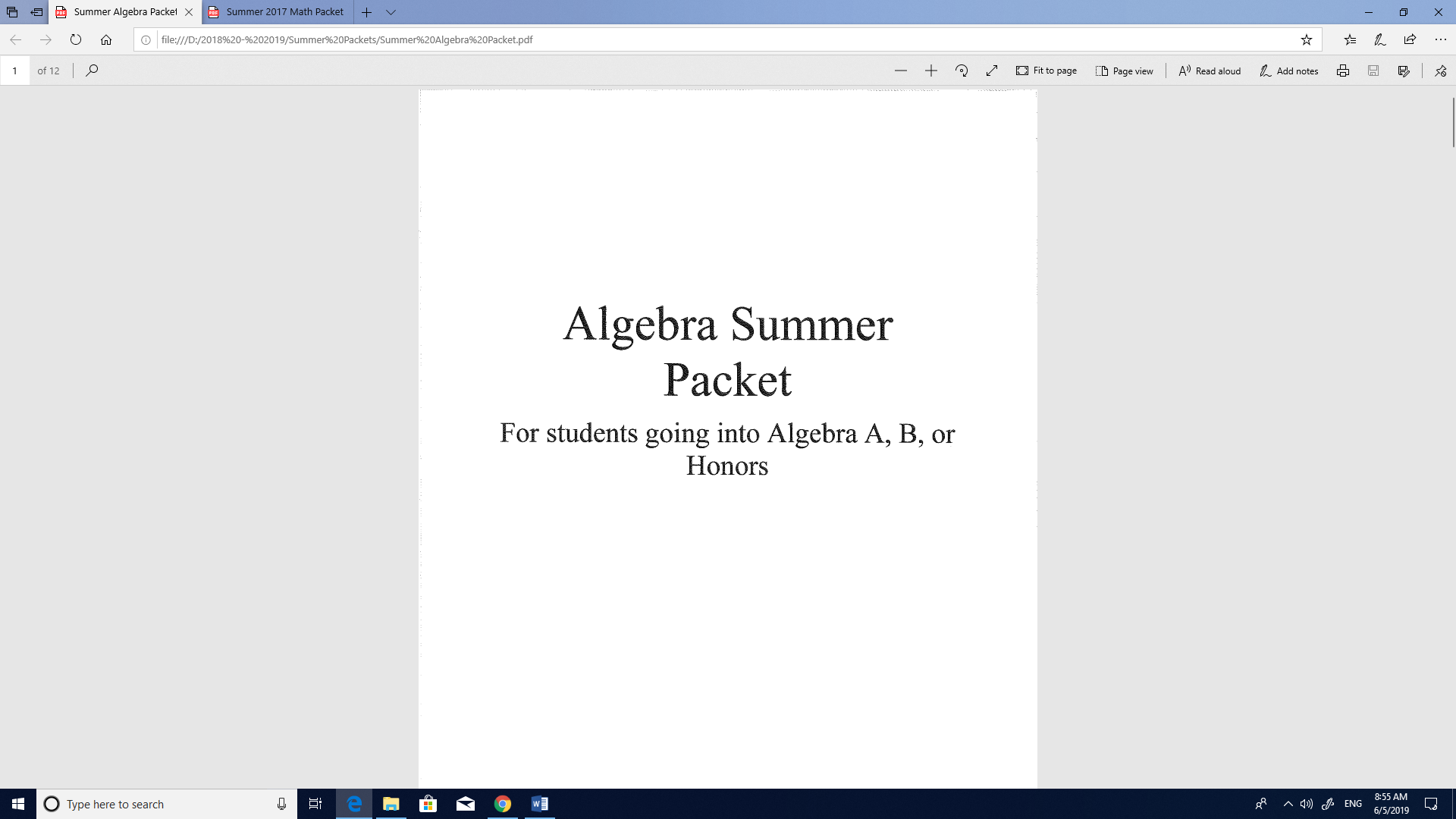 For 7th Advanced and 6th Accelerated classes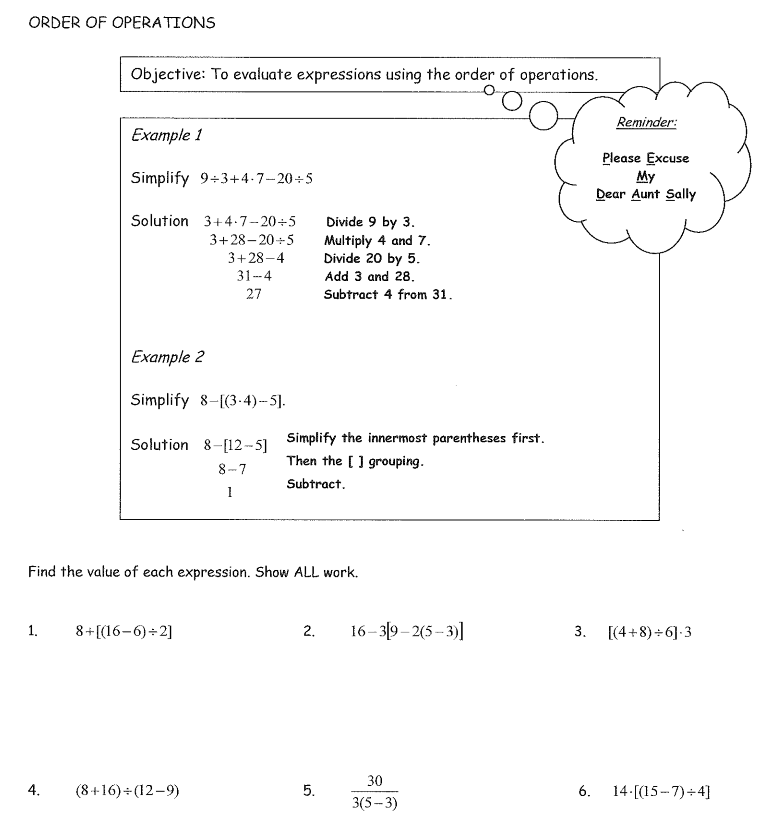 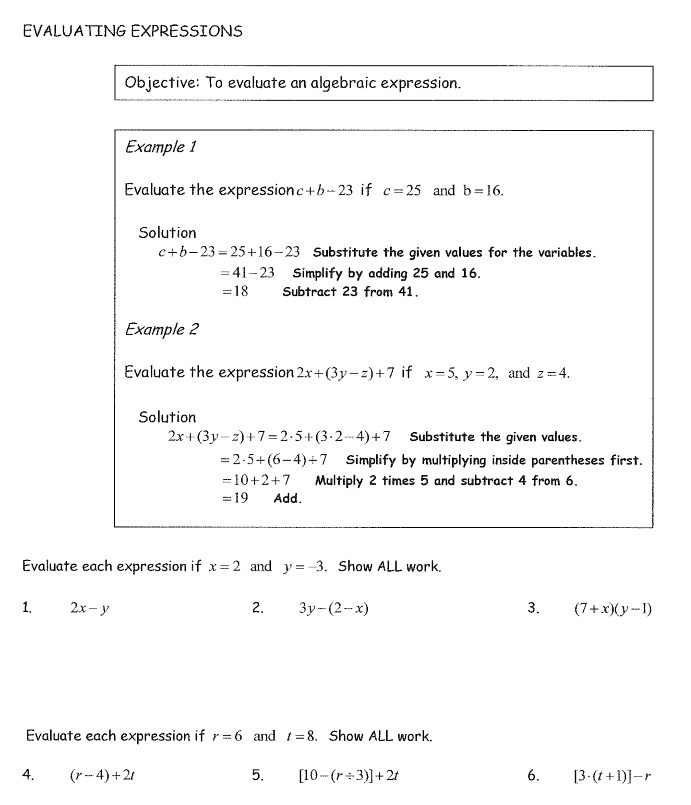 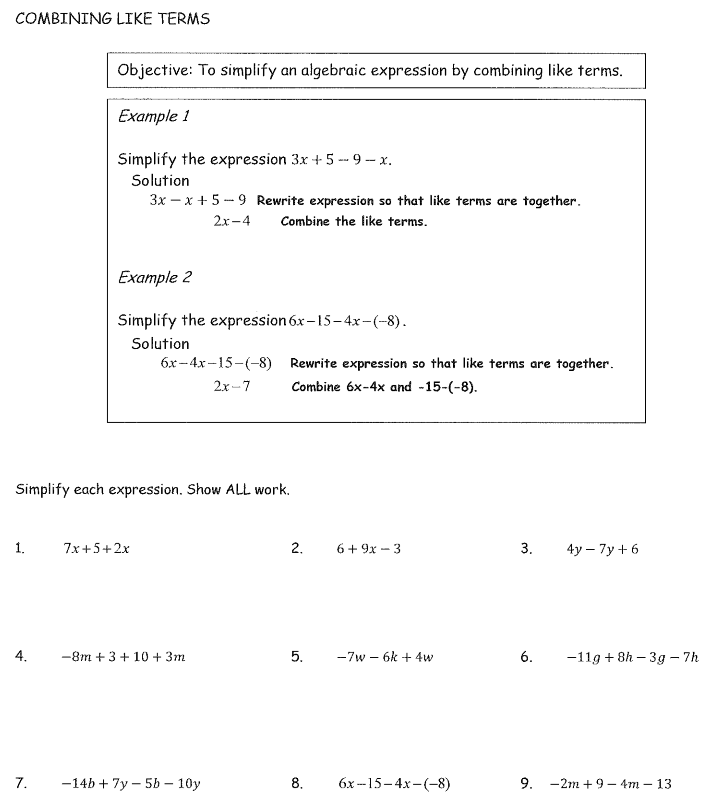 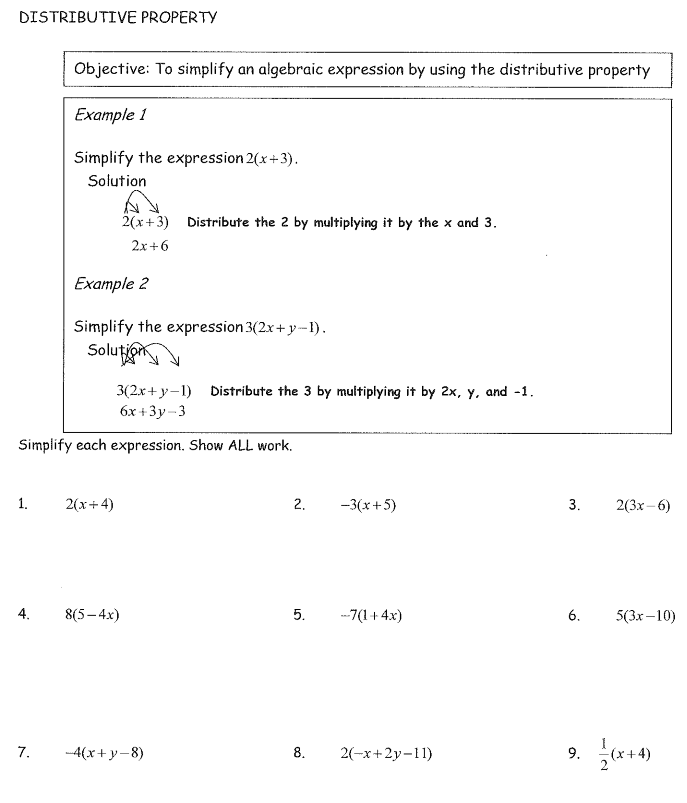 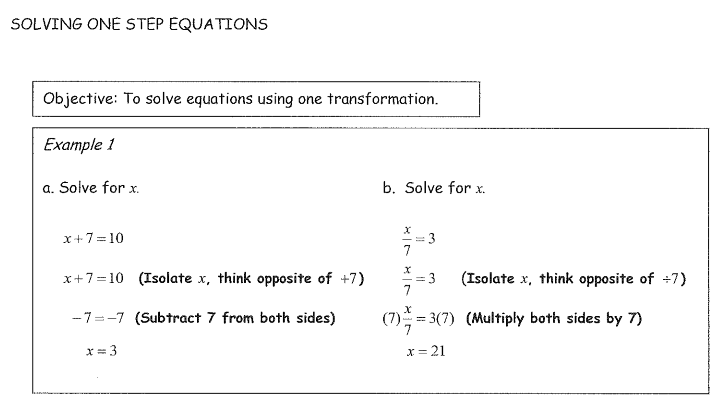 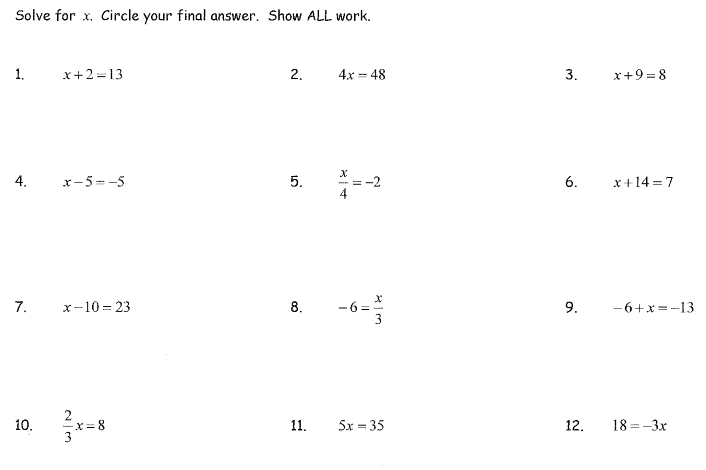 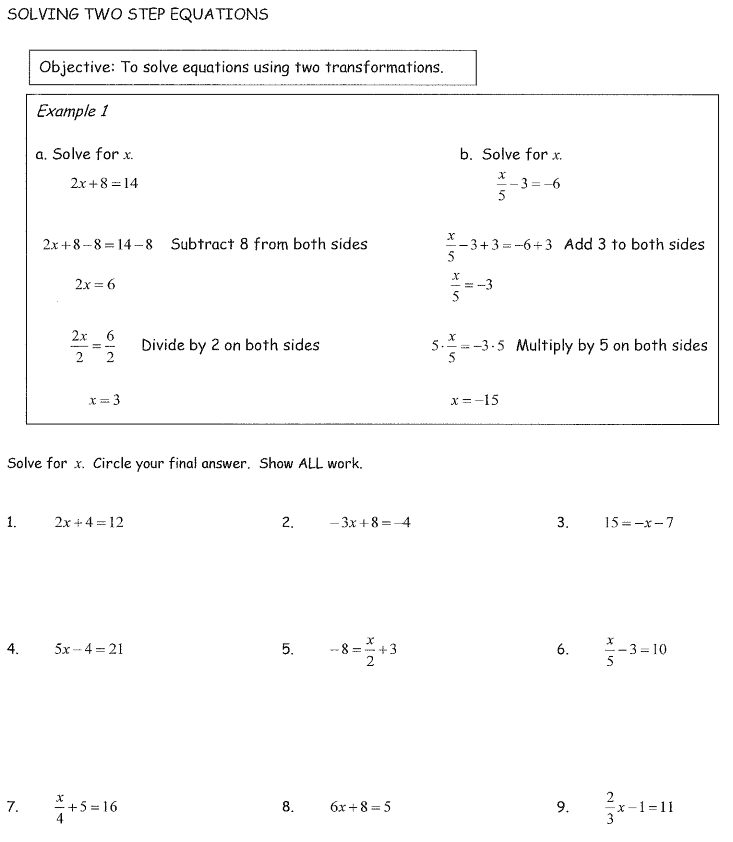 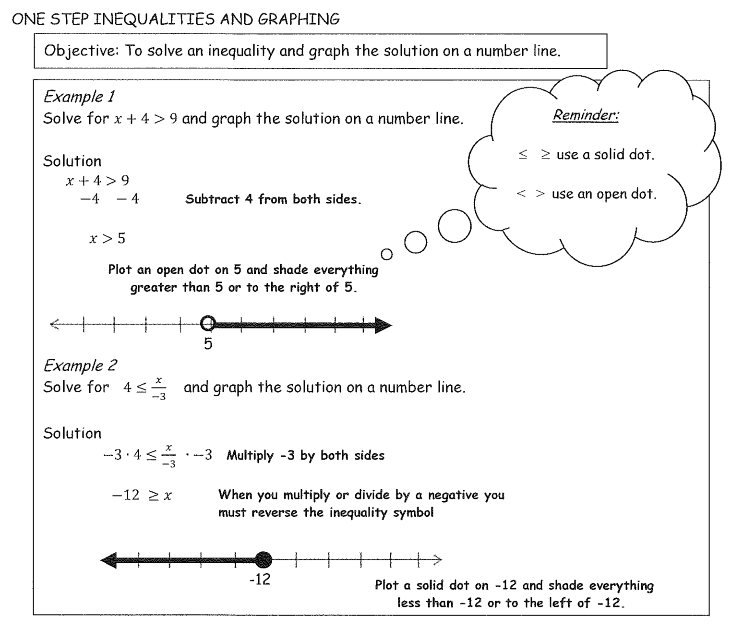 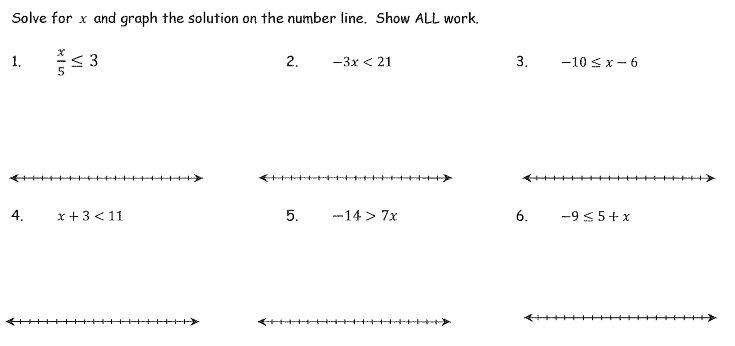 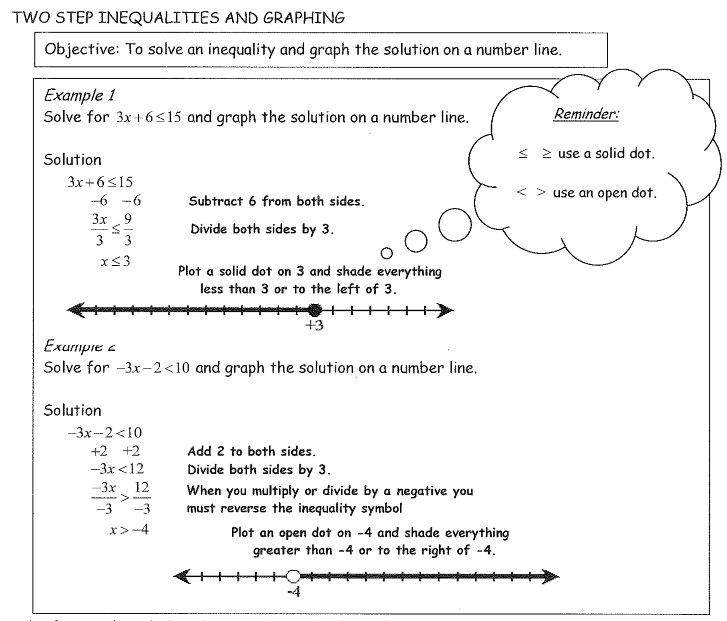 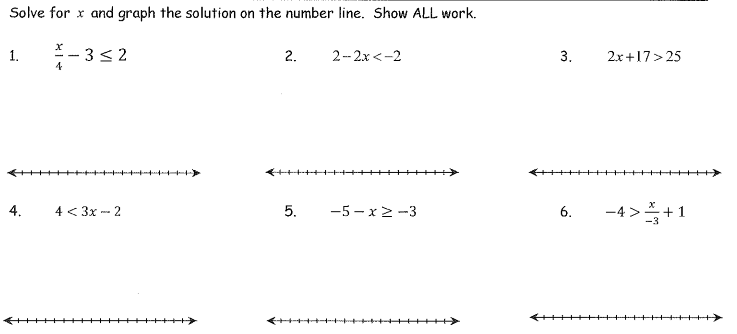 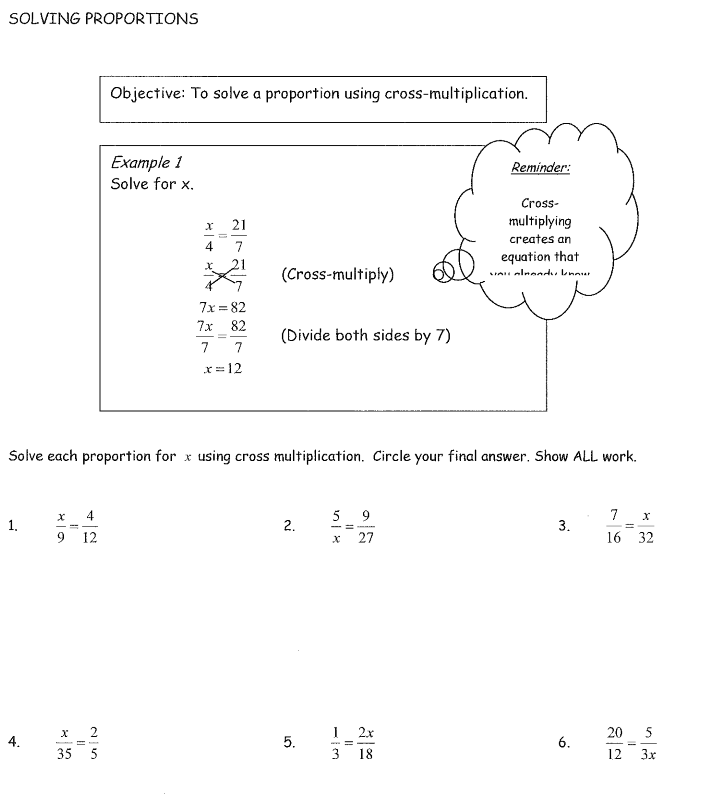 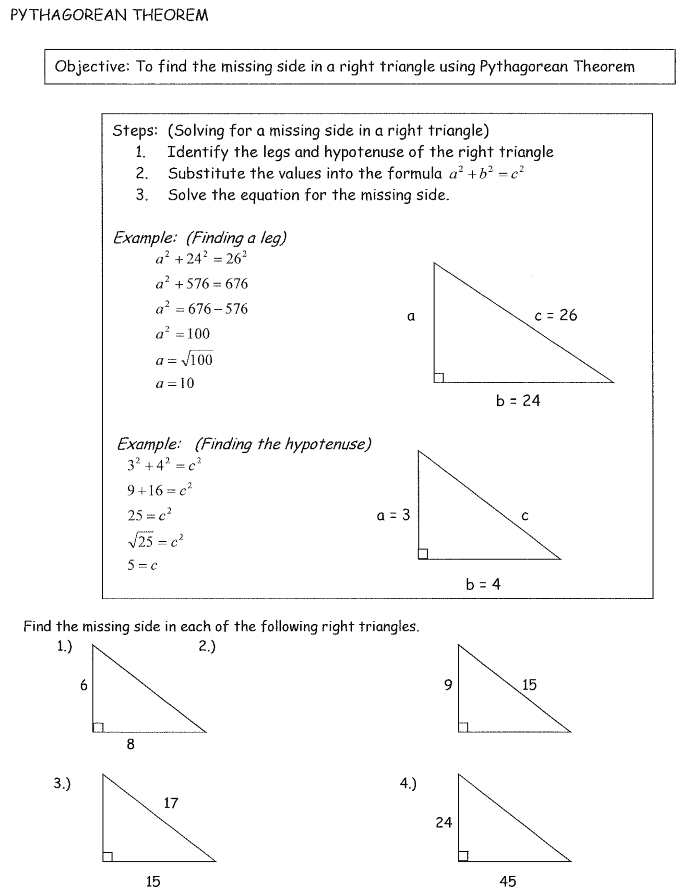 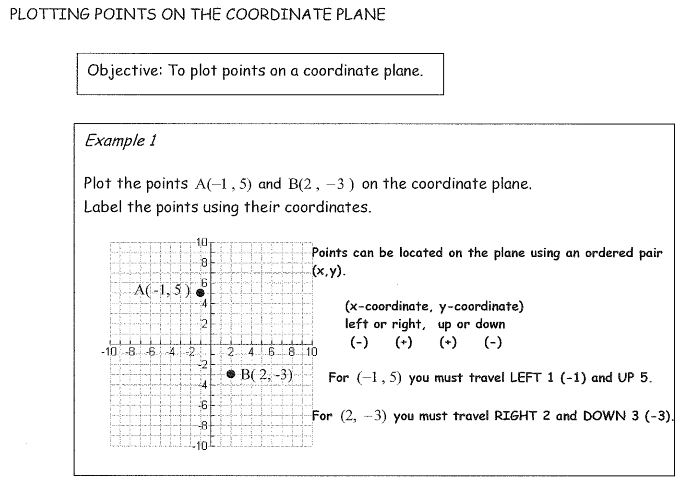 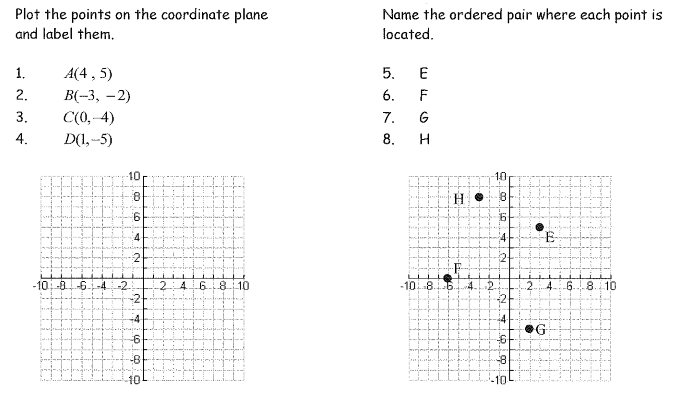 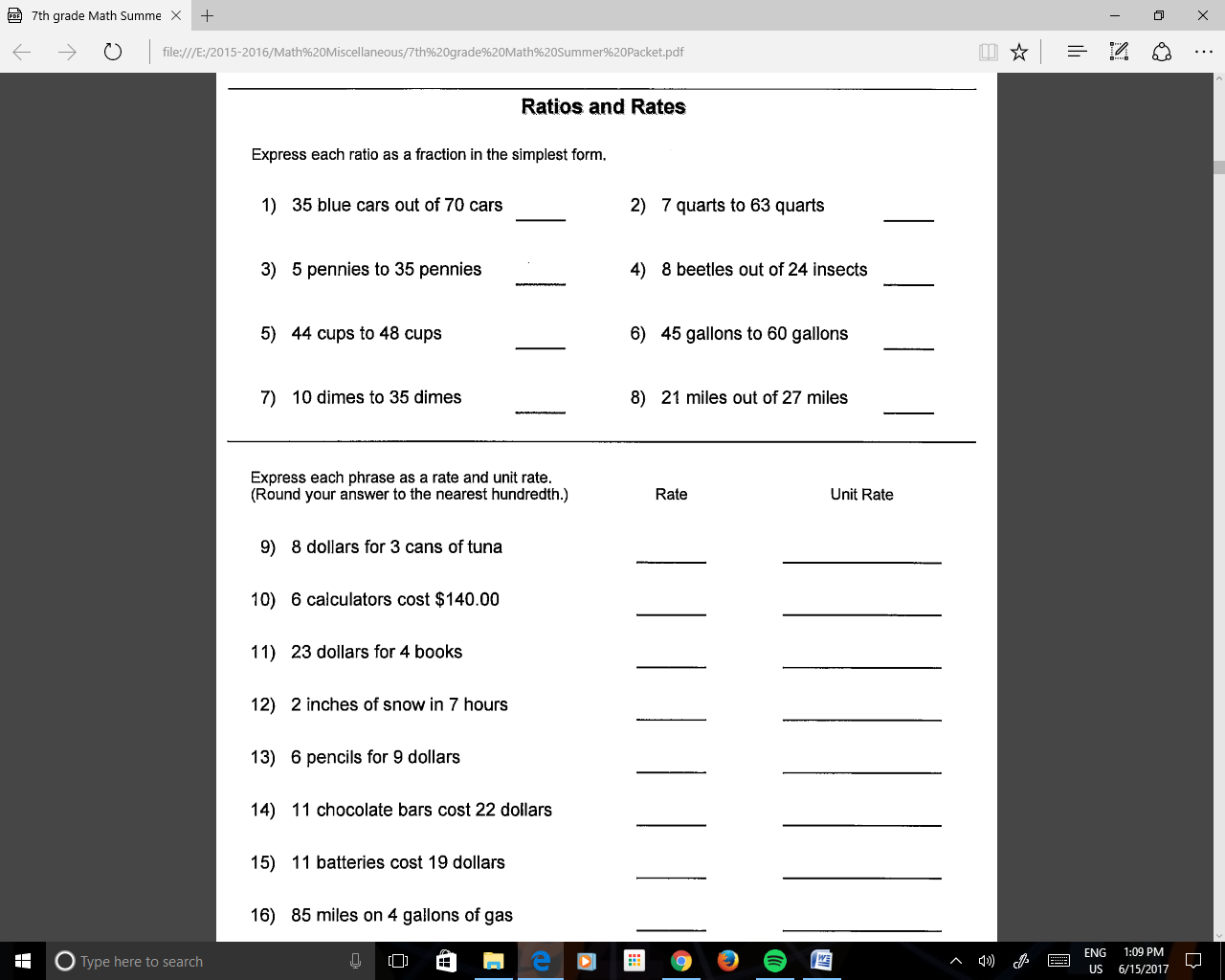 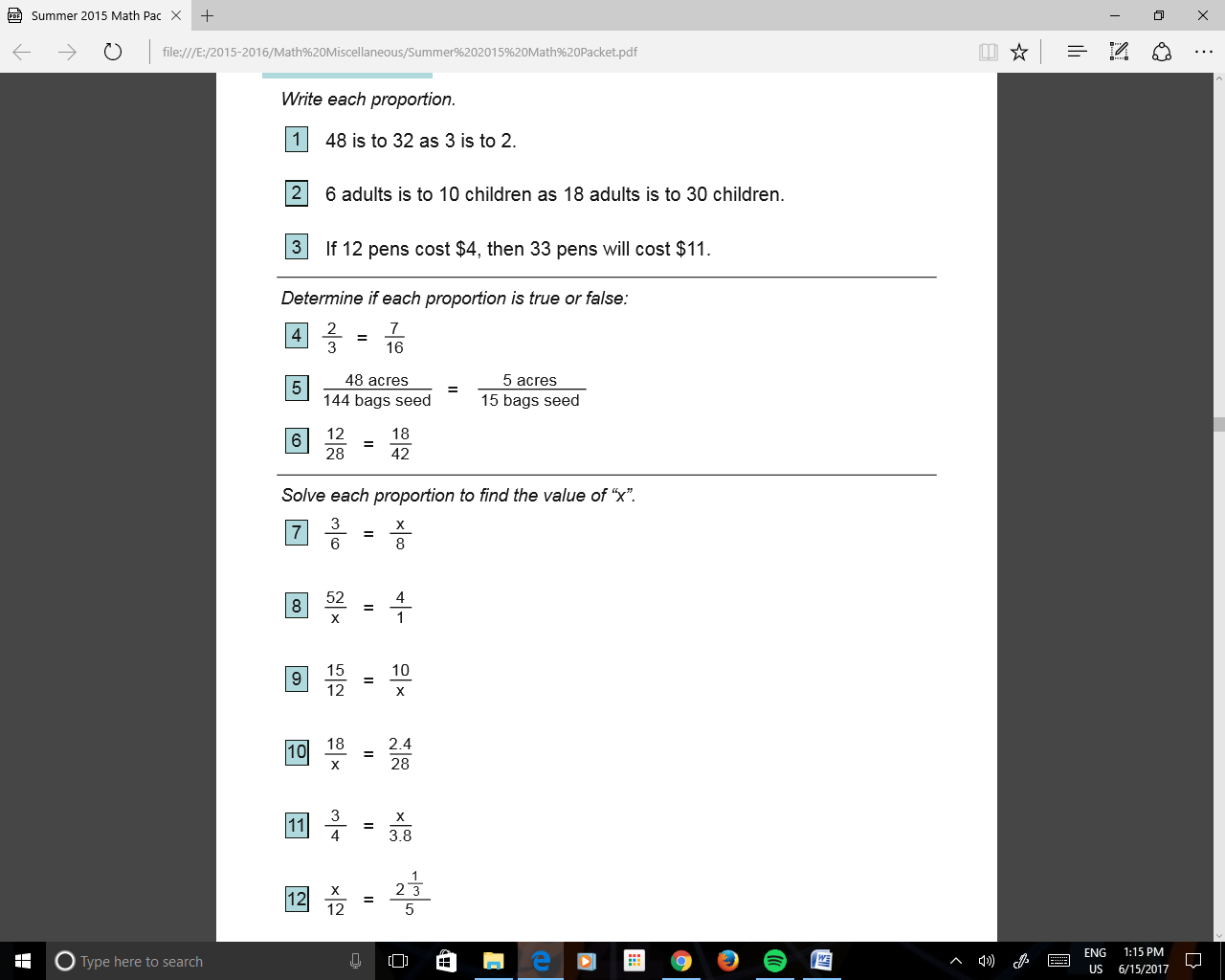 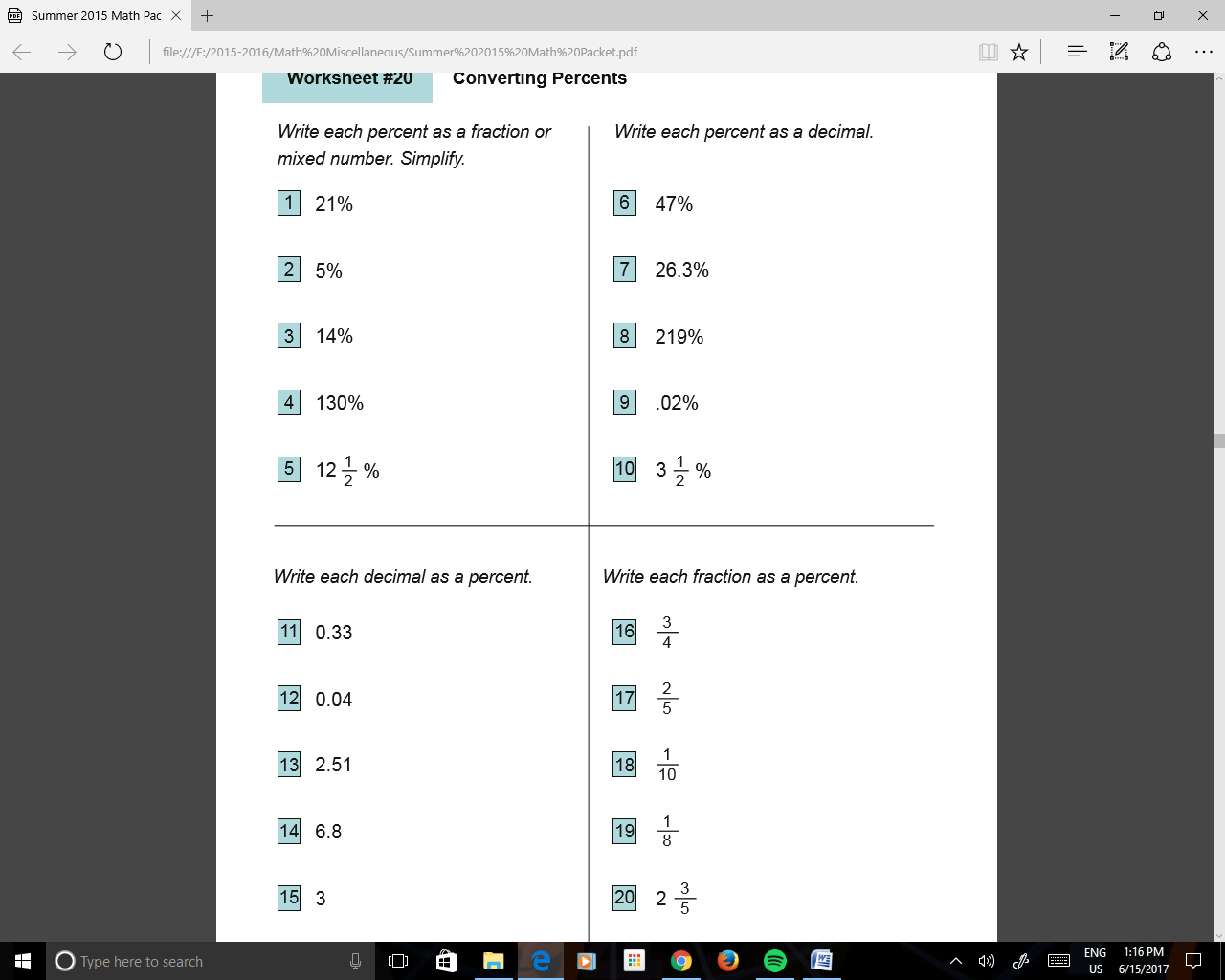 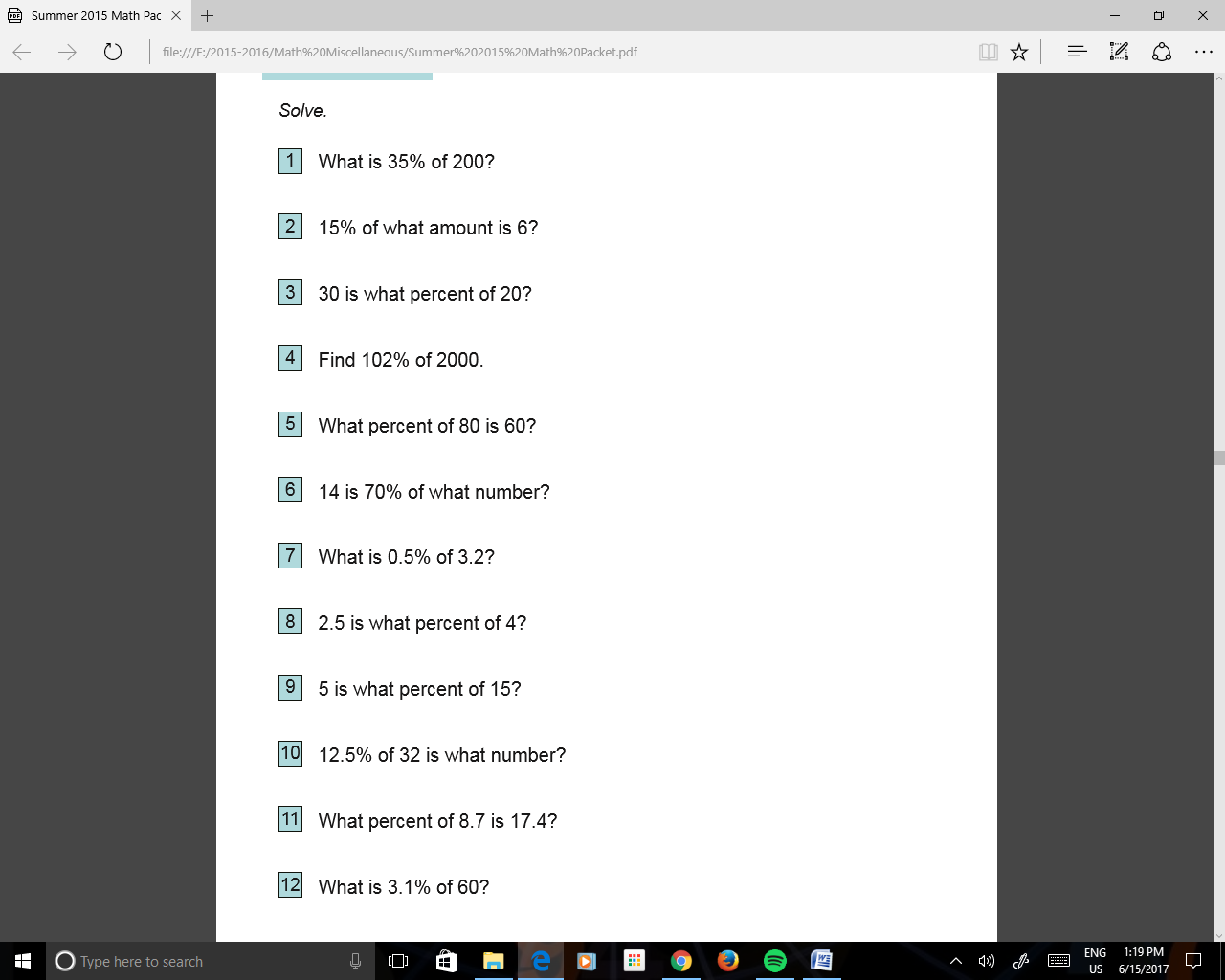 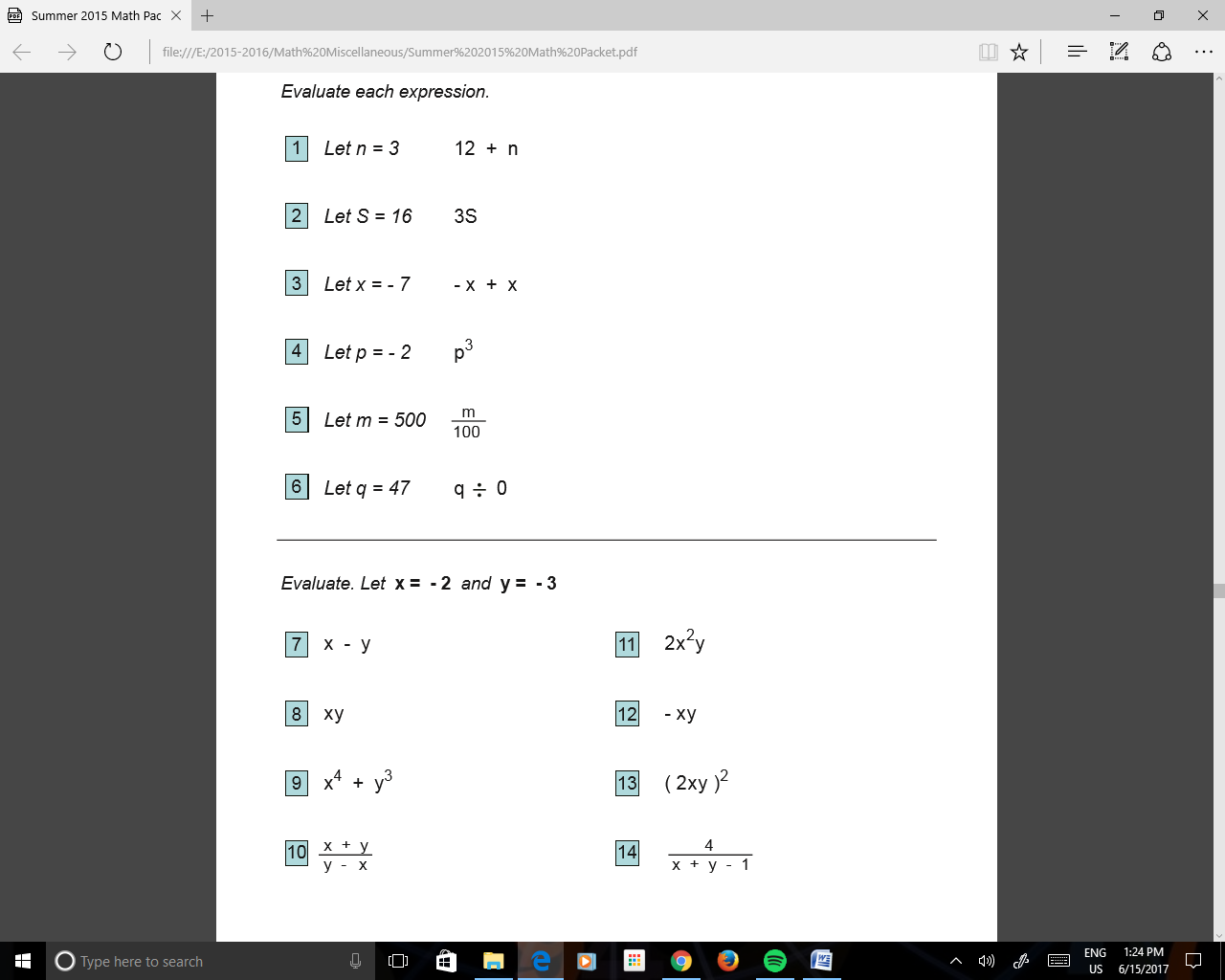 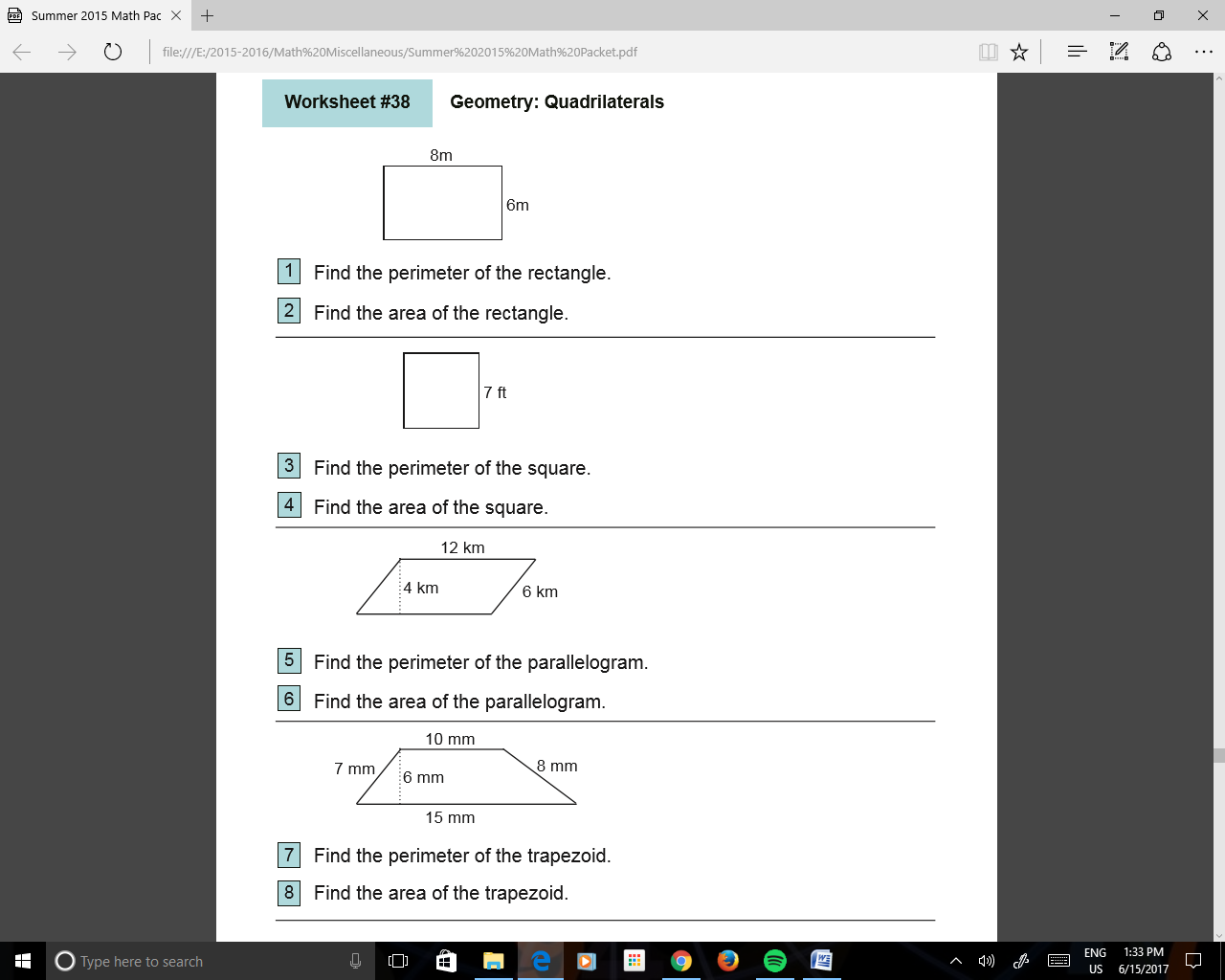 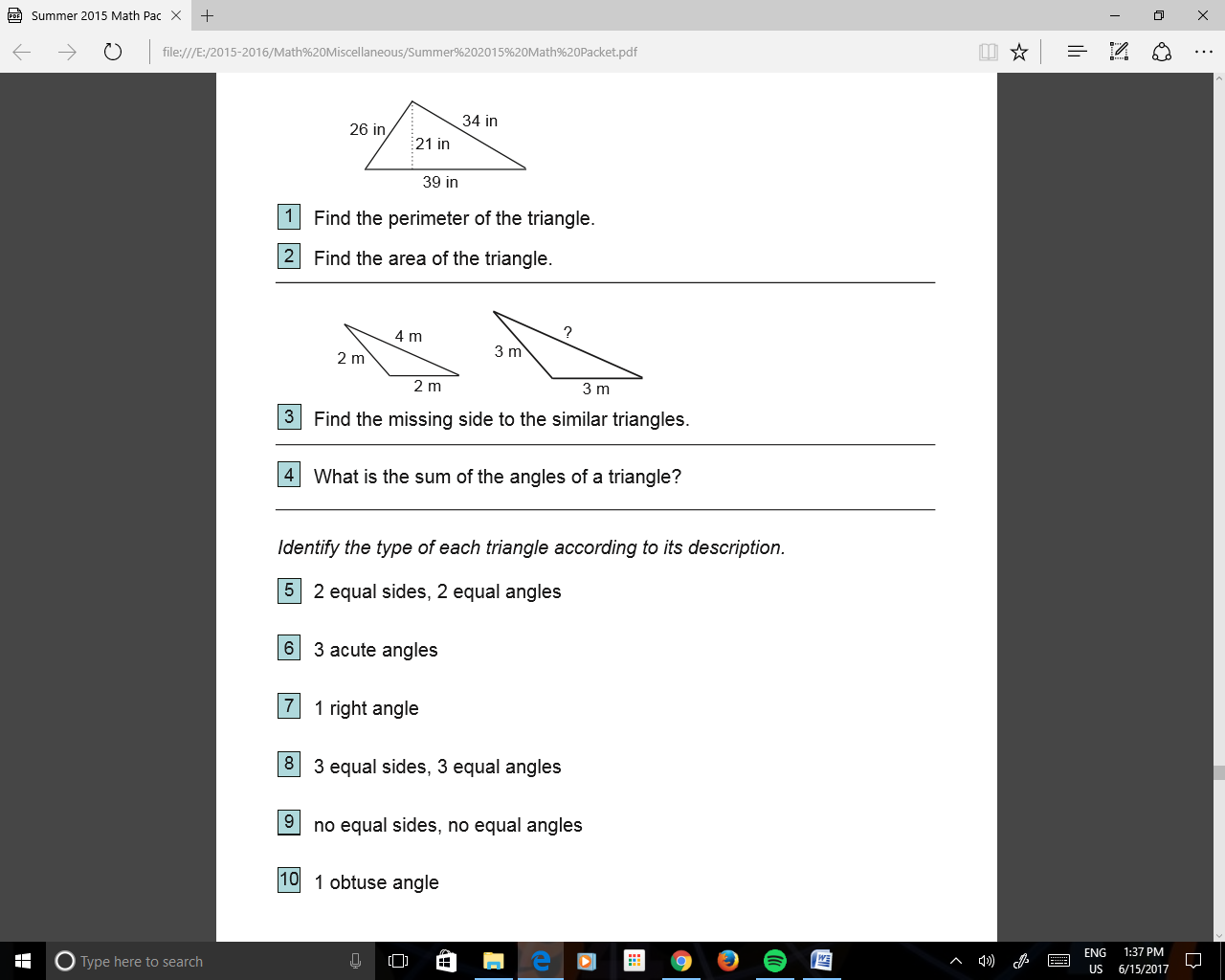 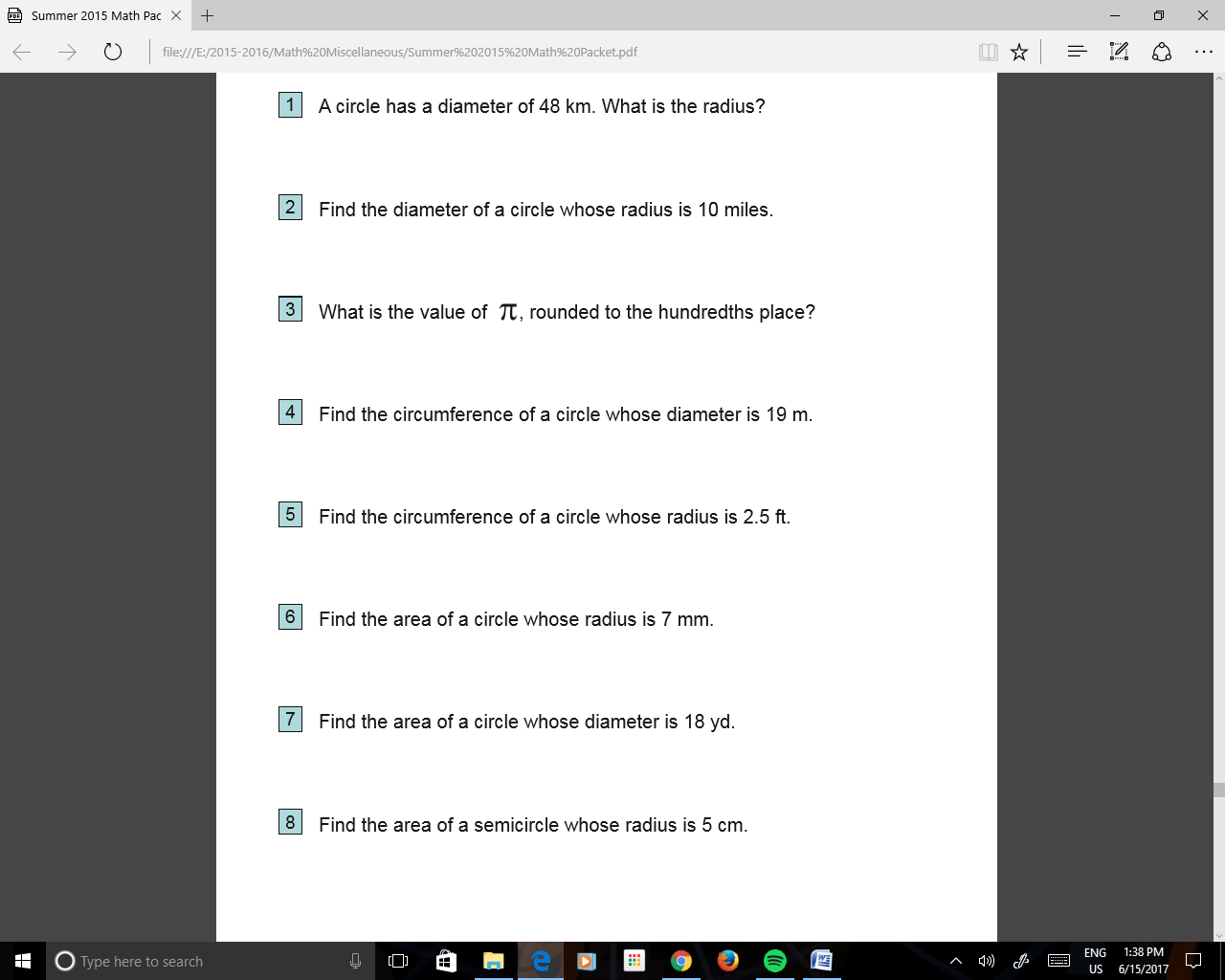 